Kareem art nc.32816 anor arkGarden ity, MI  48135FOR IMMEDIATE RELEASEDistributing department  (313)651-4600Date March , 2021	    	KAREEM MART RECALLS “” BECAUSE OF POSSIBLE HEALTH RISKSKAREEM MART of arden ity, MI, is recalling its 1lb2lb“” food treats because they have the potential to be contaminated with salmonella, an organism which can cause serious and sometimes fatal infection in young children, frail or elderly people, and others with weakened immune systems. Healthy persons infected with salmonella often experience fever, diarrhea (which may be bloody), nausea, vomiting and abdominal pain. In rare circumstances, producing more severe illnesses infections.The recalled “” were distributed  Mediterranean food stores in .The product come in 1lb 2lb plastic . There is only one lot distributed.With  No illnesses have been reported to date in connection with the problem.The potential for contamination was noted after routine testing from samples in the stores.Production of the product has been suspended while the FDA and the company continue their investigation as to the source of the problem.Thank you. 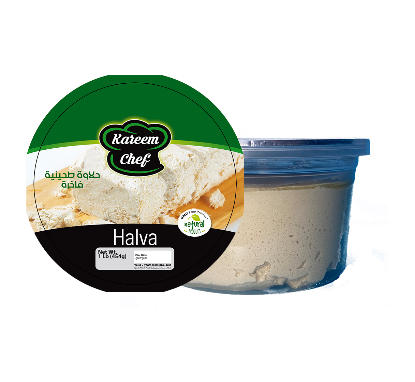 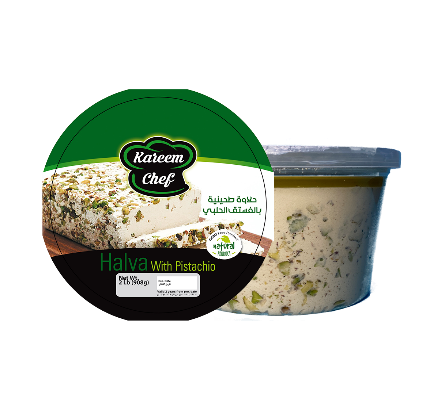 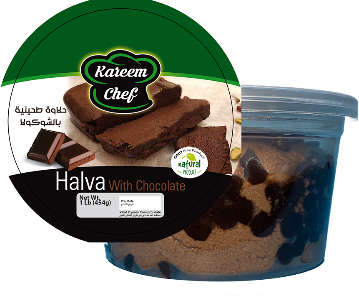 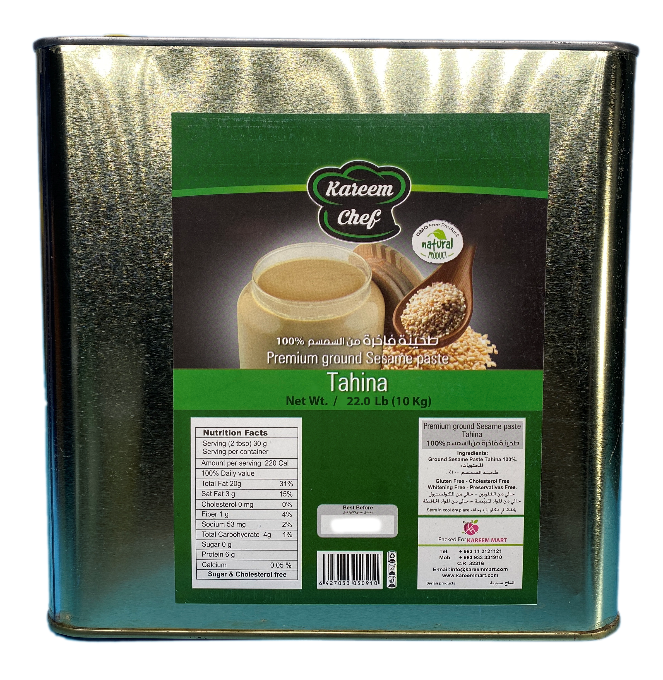 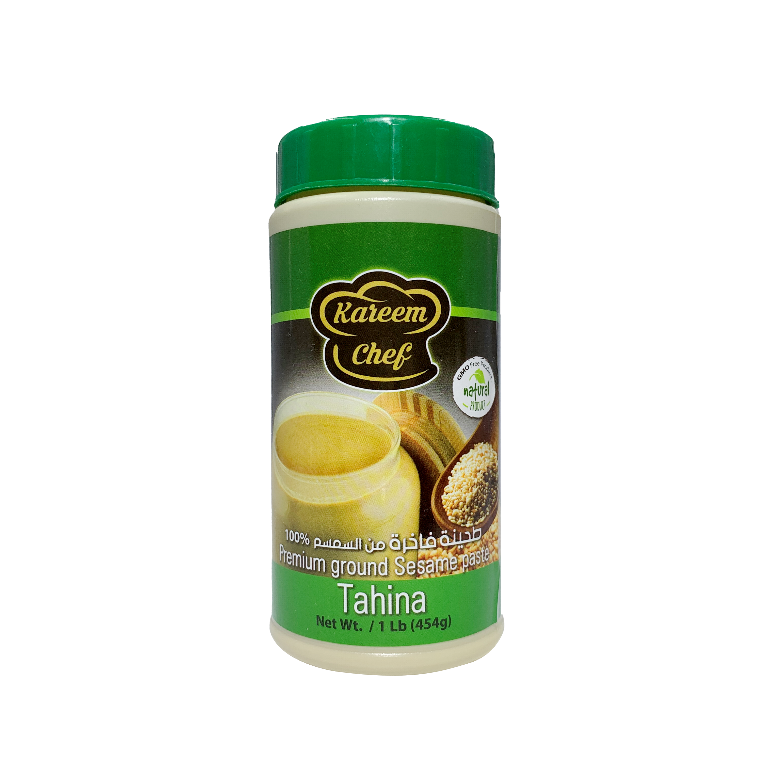 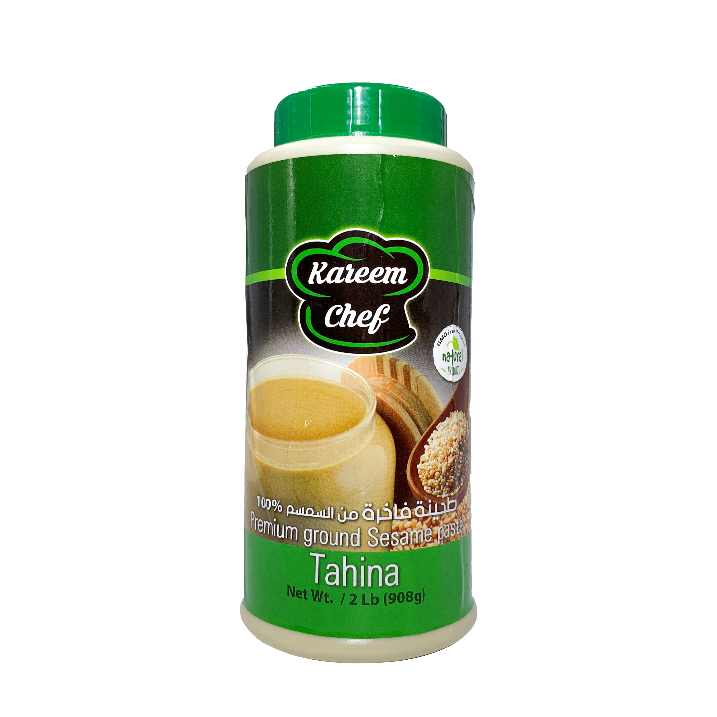 